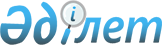 Солтүстік Қазақстан облысы Тайынша ауданы Алабота ауылдық округінің 2022 – 2024 жылдарға арналған бюджетін бекіту туралыСолтүстік Қазақстан облысы Тайынша ауданы мәслихатының 2021 жылғы 28 желтоқсандағы № 116 шешімі
      Ескерту. 01.01.2022 бастап қолданысқа еңгізіледі - осы шешімнің 6-тармағымен.
      Қазақстан Республикасы Бюджет кодексінің 9-1, 75-баптарына, "Қазақстан Республикасындағы жергілікті мемлекеттік басқару және өзін-өзі басқару туралы" Қазақстан Республикасы Заңының 6-бабына сәйкес Солтүстік Қазақстан облысы Тайынша ауданының мәслихаты ШЕШТІ:
      1. Солтүстік Қазақстан облысы Тайынша ауданы Алабота ауылдық округінің 2022 - 2024 жылдарға арналған бюджеті тиісінше осы шешімге 1, 2 және 3-қосымшаларға сәйкес, оның ішінде 2022 жылға мынадай көлемдерде бекітілсін:
      1) кірістер – 27251,3 мың теңге:
      салықтық түсімдер –2351,0 мың теңге;
      салықтық емес түсімдер - 0 мың теңге;
      негізгі капиталды сатудан түсетін түсімдер – 0 мың теңге;
      трансферттер түсімі – 24900,3 мың теңге;
      2) шығындар –40761,0 мың теңге;
      3) таза бюджеттік кредиттеу - 0 мың теңге:
      бюджеттік кредиттер - 0 мың теңге;
      бюджеттік кредиттерді өтеу – 0 мың теңге;
      4) қаржыа ктивтерімен операциялар бойынша сальдо - 0 мыңтеңге:
      қаржы активтерін сатып алу - 0 мың теңге;
      мемлекеттің қаржы активтерін сатудан түсетін түсімдер - 0 мың теңге;
      5) бюджет тапшылығы (профициті) - -13509,7 мың теңге;
      6) бюджет тапшылығын қаржыландыру (профицитін пайдалану) – 13509,7 мың теңге:
      қарыздар түсімі - 0 мың теңге;
      қарыздарды өтеу - 0 мың теңге;
      бюджет қаражатының пайдаланылатын қалдықтары – 13509,7 мың теңге.
      Ескерту. 1-тармақ жаңа редакцияда - Солтүстік Қазақстан облысы Тайынша ауданы мәслихатының 13.05.2022 № 201 (01.01.2022 бастап қолданысқа енгізіледі) шешімімен; 25.11.2022 № 256 (01.01.2022 бастап қолданысқа енгізіледі) шешімдерімен.


      2. Алабота ауылдық округінің кірістері Қазақстан Республикасының Бюджет кодексіне сәйкес мынадай салықтық түсімдер есебінен қалыптасатыны белгіленсін:
      ауылдық округтің аумағындағы осы салықты салу объектілері бойынша жеке тұлғалардың мүлкіне салынатын салықтан;
      ауылдың аумағындағы жер учаскелері бойынша жеке және заңды тұлғалардан алынатын, елдi мекендер жерлерiне салынатын жер салығынан;
      көлік құралдары салығынан:
      тұрғылықты жері ауылдың аумағындағы жеке тұлғалардан;
      өздерінің құрылтай құжаттарында көрсетілетін тұрған жері ауылдың аумағында орналасқан заңды тұлғалардан;
      жер учаскелерін пайдаланғаны үшін төлемақыдан.
      3. 2022 жылға арналған Алабота ауылдық округінің бюджетінде республикалық бюджеттен Алабота ауылдық округінің бюджетіне 693 мың теңге сомасында ағымдағы нысаналы трансферттер түсімдері ескерілсін.
      4. 2022 жылға арналған Алабота ауылдық округінің бюджетінде аудандық бюджеттен Алабота ауылдық округінің бюджетіне15013 мың теңге сомасында ағымдағы нысаналы трансферттер түсісі ескерілсін.
      Ескерту. 4-тармақ жаңа редакцияда - Солтүстік Қазақстан облысы Тайынша ауданы мәслихатының 13.05.2022 № 201 (01.01.2022 бастап қолданысқа енгізіледі) шешімімен.


      4-1. Осы шешімге 4 қосымшаға сәйкес 2022 жылғам арналған Алабота ауылдық округінің бюджетінде қаржылық жылдың басында калыптасқан бюджет қаражатының бос қалдықтары есебінен шығыстар көзделсін.
      Ескерту. Шешім 4-1-тармақпен толықтырылды - Солтүстік Қазақстан облысы Тайынша ауданы мәслихатының 13.05.2022 № 201 (01.01.2022 бастап қолданысқа енгізіледі) шешімімен.


      5. Аудандық бюджеттен 2022 жылға арналған Алабота ауылдық округінің бюджетіне берілетін бюджеттік субвенция 12334 мың теңге сомасында белгіленсін.
      6. Осы шешім 2022 жылғы 1 қаңтардан бастап қолданысқа енгізіледі. 2022 жылға арналған Солтүстік Қазақстан облысы Тайынша ауданы Алабота ауылдық округінің бюджеті
      Ескерту. 1-қосымша жаңа редакцияда - Солтүстік Қазақстан облысы Тайынша ауданы мәслихатының 13.05.2022 № 201 (01.01.2022 бастап қолданысқа енгізіледі) шешімімен; 25.11.2022 № 256 (01.01.2022 бастап қолданысқа енгізіледі) шешімдерімен. 2023 жылға арналған Солтүстік Қазақстан облысы Тайынша ауданы Алабота ауылдық округінің бюджеті 2024 жылға арналған Солтүстік Қазақстан облысы Тайынша ауданы Алабота ауылдық округінің бюджеті 2022 жылғы 1 қаңтарға қалыптасқан бюджеттік қаражаттардың  бос қалдықтарын бағыттау
      Ескерту. Шешім 4-қосымшамен толықтырылды - Солтүстік Қазақстан облысы Тайынша ауданы мәслихатының 13.05.2022 № 201 (01.01.2022 бастап қолданысқа енгізіледі) шешімімен.
					© 2012. Қазақстан Республикасы Әділет министрлігінің «Қазақстан Республикасының Заңнама және құқықтық ақпарат институты» ШЖҚ РМК
				
      Солтүстік Қазақстан облысыТайынша ауданы мәслихатының хатшысы 

С. Бекшенов
Солтүстік Қазақстан облысыТайынша ауданы мәслихатының2021 жылғы 28 желтоқсандағы№ 116 шешіміне1-қосымша
Санаты
Санаты
Санаты
Санаты
Санаты
Санаты
Атауы
Сомасы, мың теңге
Сыныбы
Сыныбы
Сыныбы
Сыныбы
Атауы
Сомасы, мың теңге
Кіші сыныбы
Атауы
Сомасы, мың теңге
1) Кірістер
27251,3
1
1
Салықтық түсімдер
2351
04
04
04
Меншiкке салынатын салықтар
2351
1
Мүлiкке салынатын салықтар
18
3
Жер салығы
275
4
Көлiк құралдарына салынатын салық
2040
05
05
05
Тауарларға, жұмыстарға және қызметтерге салынатын iшкi салықта
18
3
Табиғи және басқа да ресурстарды пайдаланғаны үшiн түсетiн түсiмдер
18
4
4
Трансферттердің түсімдері
24900,3
 02
 02
 02
Мемлекеттiк басқарудың жоғары тұрған органдарынан түсетiн трансферттер
24900,3
 3
Аудандардың (облыстық маңызы бар қаланың) бюджетінен трансферттер
24900,3
Функционалдық топ
Функционалдық топ
Функционалдық топ
Функционалдық топ
Функционалдық топ
Функционалдық топ
Атауы
Сомасы, мың теңге
Кіші функция
Кіші функция
Кіші функция
Кіші функция
Кіші функция
Атауы
Сомасы, мың теңге
Бюджеттік бағдарламалардың әкімшісі
Бюджеттік бағдарламалардың әкімшісі
Атауы
Сомасы, мың теңге
Бағдарлама
Атауы
Сомасы, мың теңге
2) Шығындар
40761,0
01
Жалпы сипаттағы мемлекеттік қызметтер
21504,3
1
1
1
Мемлекеттiк басқарудың жалпы функцияларын орындайтын өкiлдi, атқарушы және басқа органдар
21504,3
124
Аудандық маңызы бар қала, ауыл, кент, ауылдық округ әкімінің аппараты
21504,3
001
Аудандық маңызы бар қала, ауыл, кент, ауылдық округ әкімінің қызметін қамтамасыз ету жөніндегі қызметтер
21504,3
07
Тұрғын үй-коммуналдық шаруашылық
6478,1
3
3
3
Елді-мекендерді көркейту
6478,1
124
Аудандық маңызы бар қала, ауыл, кент, ауылдық округ әкімінің аппараты
6478,1
008
Елді мекендердегі көшелерді жарықтандыру
5037,1
009
Елді мекендердің санитариясын қамтамасыз ету
113,0
011
Елді мекендерді абаттандыру мен көгалдандыру
1328,0
12
Көлiк және коммуникация
349
1
1
1
Автомобиль көлiгi
349
124
Аудандық маңызы бар қала, ауыл, кент, ауылдық округ әкімінің аппараты
349
013
Аудандық маңызы бар қалаларда, ауылдарда, кенттерде, ауылдық округтерде автомобиль жолдарының жұмыс істеуін қамтамасыз ету
349
15
Трансферттер
12429,6
1
1
1
Трансферттер
12429,6
124
Аудандық маңызы бар қала, ауыл, кент, ауылдық округ әкімінің аппараты
12429,6
044
Қазақстан Республикасының Ұлттық қорынан берілетін нысаналы трансферт есебінен республиқалық бюджеттен бөлінген пайдаланылмаған (түгел пайдаланылмаған) нысаналы трансферттердің сомасын қайтару
12429,3
048
Пайдаланыл маған (толық пайдаланыл маған) нысаналы трансферттерді қайтару
0,3
3) Таза бюджеттік кредиттеу
0
Бюджеттік кредиттер
0
Санаты
Санаты
Санаты
Санаты
Санаты
Санаты
Атауы
Сомасы, мың теңге
Сыныбы
Сыныбы
Сыныбы
Атауы
Сомасы, мың теңге
Кіші сыныбы
Атауы
Сомасы, мың теңге
5
5
5
Бюджеттік кредиттерді өтеу
0
01
01
Бюджеттік кредиттерді өтеу
0
Функционалдық топ
Функционалдық топ
Функционалдық топ
Функционалдық топ
Функционалдық топ
Функционалдық топ
Атауы
Сомасы, мың теңге
Кіші функция
Кіші функция
Кіші функция
Кіші функция
Кіші функция
Атауы
Сомасы, мың теңге
Бюджеттік бағдарламалардың әкімшісі
Бюджеттік бағдарламалардың әкімшісі
Атауы
Сомасы, мың теңге
Бағдарлама
Атауы
Сомасы, мың теңге
4) Қаржы активтерімен операциялар бойынша сальдо
0
Санаты 
Санаты 
Санаты 
Санаты 
Санаты 
Санаты 
Атауы
Сомасы, мың теңге
Сыныбы
Сыныбы
Сыныбы
Атауы
Сомасы, мың теңге
Кіші сыныбы
Атауы
Сомасы, мың теңге
6
6
6
Мемлекеттің қаржы активтерін сатудан түсетін түсімдер
0
01
01
Мемлекеттің қаржы активтерін сатудан түсетін түсімдер
0
5) Бюджет тапшылығы (профициті)
-13509,7
6) Бюджет тапшылығын қаржыландыру (профицитін пайдалану)
13509,7
7
7
7
Қарыздар түсімдері
0
Функционалдық топ
Функционалдық топ
Функционалдық топ
Функционалдық топ
Функционалдық топ
Функционалдық топ
Атауы 
Сомасы, мың теңге
Кіші функция
Кіші функция
Кіші функция
Кіші функция
Кіші функция
Атауы 
Сомасы, мың теңге
Бюджеттік бағдарламалардың әкімшісі
Бюджеттік бағдарламалардың әкімшісі
Атауы 
Сомасы, мың теңге
Бағдарлама
Атауы 
Сомасы, мың теңге
14
Борышқа қызмет көрсету
0
1
1
1
Борышқа қызмет көрсету
0
16
Қарыздарды өтеу
0
1
1
1
Қарыздарды өтеу
0
Санаты
Санаты
Санаты
Санаты
Санаты
Санаты
Атауы
Сомасы, мың теңге
Сыныбы
Сыныбы
Сыныбы
Атауы
Сомасы, мың теңге
Кіші сыныбы
Атауы
Сомасы, мың теңге
8
8
8
Бюджет қаражатының пайдаланылатын қалдықтары
13509,7
01
01
Бюджет қаражаты қалдықтары
13509,7
1
Бюджет қаражатының бос қалдықтары
13509,7Солтүстік Қазақстан облысыТайынша ауданы мәслихатының2021 жылғы 28 желтоқсандағы№ 116 шешіміне2-қосымша
Санаты
Санаты
Санаты
Санаты
Атауы
Сомасы,
мың теңге
Сыныбы
Сыныбы
Атауы
Сомасы,
мың теңге
Кіші сыныбы
Атауы
Сомасы,
мың теңге
1) Кірістер
14935
1
1
Салықтық түсімдер
2469
04
Меншiкке салынатын салықтар
2469
1
Мүлiкке салынатын салықтар
19
3
Жер салығы
289
4
Көлiк құралдарына салынатын салық
2142
05
Тауарларға, жұмыстарға және қызметтерге салынатын iшкi салықтар
19
3
Табиғи және басқа да ресурстарды пайдаланғаны үшiн түсетiн түсiмдер
19
4
4
Трансферттердің түсімдері
12466
 02
Мемлекеттiк басқарудың жоғары тұрған органдарынан түсетiн трансферттер
12466
 3
Аудандардың (облыстық маңызы бар қаланың) бюджетінен трансферттер
12466
Функционалдық топ
Функционалдық топ
Функционалдық топ
Функционалдық топ
Атауы
Сомасы, мың теңге
Кіші функция
Кіші функция
Кіші функция
Атауы
Сомасы, мың теңге
Бюджеттік 
бағдарламалардың әкімшісі
Бюджеттік 
бағдарламалардың әкімшісі
Атауы
Сомасы, мың теңге
Бағдарлама
Атауы
Сомасы, мың теңге
2) Шығындар
14935
01
Жалпы сипаттағы мемлекеттік қызметтер
12745
1
Мемлекеттiк басқарудың жалпы функцияларын орындайтын өкiлдi, атқарушы және басқа органдар
12745
124
Аудандық маңызы бар қала, ауыл, кент, ауылдық округ әкімінің аппараты
12745
001
Аудандық маңызы бар қала, ауыл, кент, ауылдық округ әкімінің қызметін қамтамасыз ету жөніндегі қызметтер
12745
07
Тұрғын үй-коммуналдық шаруашылық
1822
3
Елді-мекендерді көркейту
1822
124
Аудандық маңызы бар қала, ауыл, кент, ауылдық округ әкімінің аппараты
1822
008
Елді мекендердегі көшелерді жарықтандыру
354
009
Елді мекендердің санитариясын қамтамасыз ету
74
011
Елді мекендерді абаттандыру мен көгалдандыру
1394
12
Көлiк және коммуникация
368
1
Автомобиль көлiгi
368
124
Аудандық маңызы бар қала, ауыл, кент, ауылдық округ әкімінің аппараты
368
013
Аудандық маңызы бар қалаларда, ауылдарда, кенттерде, ауылдық округтерде автомобиль жолдарының жұмыс істеуін қамтамасыз ету
368
3) Таза бюджеттік кредиттеу
0
Бюджеттік кредиттер
0
Санаты
Санаты
Санаты
Санаты
Атауы
Сомасы,
мың теңге
Сыныбы
Сыныбы
Атауы
Сомасы,
мың теңге
Кіші сыныбы
Атауы
Сомасы,
мың теңге
 5
 5
Бюджеттік кредиттерді өтеу
0
 01
Бюджеттік кредиттерді өтеу
0
Функционалдық топ
Функционалдық топ
Функционалдық топ
Функционалдық топ
Атауы
Сомасы, мың теңге
Кіші функция
Кіші функция
Кіші функция
Атауы
Сомасы, мың теңге
Бюджеттік бағдарламалардың әкімшісі
Бюджеттік бағдарламалардың әкімшісі
Атауы
Сомасы, мың теңге
Бағдарлама
Атауы
Сомасы, мың теңге
4) Қаржы активтерімен операциялар бойынша сальдо
0
Санаты 
Санаты 
Санаты 
Санаты 
Атауы
Сомасы,
мың теңге
Атауы
Сомасы,
мың теңге
Сыныбы
Сыныбы
Атауы
Сомасы,
мың теңге
Кіші сыныбы
Атауы
Сомасы,
мың теңге
6
6
Мемлекеттің қаржы активтерін сатудан түсетін түсімдер
0
01
Мемлекеттің қаржы активтерін сатудан түсетін түсімдер
0
5) Бюджет тапшылығы (профициті)
6) Бюджет тапшылығын қаржыландыру (профицитін пайдалану)
7
7
Қарыздар түсімдері
0
Функционалдық топ
Функционалдық топ
Функционалдық топ
Функционалдық топ
Атауы
Сомасы, мың теңге
Кіші функция
Кіші функция
Кіші функция
Атауы
Сомасы, мың теңге
Бюджеттік бағдарламалардың әкімшісі
Бюджеттік бағдарламалардың әкімшісі
Атауы
Сомасы, мың теңге
Бағдарлама
Атауы
Сомасы, мың теңге
14
Борышқа қызмет көрсету
0
1
Борышқа қызмет көрсету
0
16
Қарыздарды өтеу
0
1
Қарыздарды өтеу
0
Санаты
Санаты
Санаты
Санаты
Атауы
Сомасы, мың теңге
Сыныбы
Сыныбы
Атауы
Сомасы, мың теңге
Кіші сыныбы
Атауы
Сомасы, мың теңге
8
8
Бюджет қаражатының пайдаланылатын қалдықтары
0
01
Бюджет қаражаты қалдықтары
0
1
Бюджет қаражатының бос қалдықтары
0Солтүстік Қазақстан облысыТайынша ауданы мәслихатының2021 жылғы 28 желтоқсандағы№ 116 шешіміне3-қосымша
Санаты
Санаты
Санаты
Санаты
Атауы
Сомасы,
мың теңге
Сыныбы
Сыныбы
Атауы
Сомасы,
мың теңге
Кіші сыныбы
Атауы
Сомасы,
мың теңге
1) Кірістер
15504
1
1
Салықтық түсімдер
2593
04
Меншiкке салынатын салықтар
2593
1
Мүлiкке салынатын салықтар
20
3
Жер салығы
303
4
Көлiк құралдарына салынатын салық
2250
05
Тауарларға, жұмыстарға және қызметтерге салынатын iшкi салықтар
20
3
Табиғи және басқа да ресурстарды пайдаланғаны үшiн түсетiн түсiмдер
20
4
4
Трансферттердің түсімдері
12911
 02
Мемлекеттiк басқарудың жоғары тұрған органдарынан түсетiн трансферттер
12911
 3
Аудандардың (облыстық маңызы бар қаланың) бюджетінен трансферттер
12911
Функционалдық топ
Функционалдық топ
Функционалдық топ
Функционалдық топ
Атауы
Сомасы, мың теңге
Кіші функция
Кіші функция
Кіші функция
Атауы
Сомасы, мың теңге
Бюджеттік
бағдарламалардың әкімшісі
Бюджеттік
бағдарламалардың әкімшісі
Атауы
Сомасы, мың теңге
Бағдарлама
Атауы
Сомасы, мың теңге
2) Шығындар
15504
01
Жалпы сипаттағы мемлекеттік қызметтер
13205
1
Мемлекеттiк басқарудың жалпы функцияларын орындайтын өкiлдi, атқарушы және басқа органдар
13205
124
Аудандық маңызы бар қала, ауыл, кент, ауылдық округ әкімінің аппараты
13205
001
Аудандық маңызы бар қала, ауыл, кент, ауылдықокруг әкімінің қызметін қамтамасыз ету жөніндегі қызметтер
13205
07
Тұрғын үй-коммуналдық шаруашылық
1913
3
Елді-мекендерді көркейту
1913
124
Аудандық маңызы бар қала, ауыл, кент, ауылдық округ әкімінің аппараты
1913
008
Елді мекендердегі көшелерді жарықтандыру
371
009
Елді мекендердің санитариясын қамтамасыз ету
78
011
Елді мекендерді абаттандыру мен көғалдандыру
1464
12
Көлiк және коммуникация
386
1
Автомобиль көлiгi
386
124
Аудандық маңызы бар қала, ауыл, кент, ауылдық округ әкімінің аппараты
386
013
Аудандық маңызы бар қалаларда, ауылдарда, кенттерде, ауылдық округтерде автомобиль жолдарының жұмыс істеуін қамтамасыз ету
386
3) Таза бюджеттік кредиттеу
0
Бюджеттік кредиттер
0
Санаты
Санаты
Санаты
Санаты
Атауы
Сомасы,
мың теңге
Сыныбы
Сыныбы
Атауы
Сомасы,
мың теңге
Кіші сыныбы
Атауы
Сомасы,
мың теңге
 5
 5
Бюджеттік кредиттерді өтеу
0
 01
Бюджеттік кредиттерді өтеу
0
Функционалдық топ
Функционалдық топ
Функционалдық топ
Функционалдық топ
Атауы
Сомасы, мың теңге
Кіші функция
Кіші функция
Кіші функция
Атауы
Сомасы, мың теңге
Бюджеттік бағдарламалардың әкімшісі
Бюджеттік бағдарламалардың әкімшісі
Атауы
Сомасы, мың теңге
Бағдарлама
Атауы
Сомасы, мың теңге
4) Қаржы активтерімен операциялар бойынша сальдо
0
Санаты 
Санаты 
Санаты 
Санаты 
Атауы
Сомасы,
мың теңге
Атауы
Сомасы,
мың теңге
Сыныбы
Сыныбы
Атауы
Сомасы,
мың теңге
Кіші сыныбы
Атауы
Сомасы,
мың теңге
6
6
Мемлекеттің қаржы активтерін сатудан түсетін түсімдер
0
01
Мемлекеттің қаржы активтерін сатудан түсетін түсімдер
0
5) Бюджет тапшылығы (профициті)
6) Бюджет тапшылығын қаржыландыру (профицитін пайдалану)
7
7
Қарыздар түсімдері
0
Функционалдық топ
Функционалдық топ
Функционалдық топ
Функционалдық топ
Атауы
Сомасы, мың теңге
Кіші функция
Кіші функция
Кіші функция
Атауы
Сомасы, мың теңге
Бюджеттік бағдарламалардың әкімшісі
Бюджеттік бағдарламалардың әкімшісі
Атауы
Сомасы, мың теңге
Бағдарлама
Атауы
Сомасы, мың теңге
14
Борышқа қызмет көрсету
0
1
Борышқа қызмет көрсету
0
16
Қарыздарды өтеу
0
1
Қарыздарды өтеу
0
Санаты
Санаты
Санаты
Санаты
Атауы
Сомасы, мың теңге
Сыныбы
Сыныбы
Атауы
Сомасы, мың теңге
Кіші сыныбы
Атауы
Сомасы, мың теңге
8
8
Бюджет қаражатының пайдаланылатын қалдықтары
0
01
Бюджет қаражаты қалдықтары
0
1
Бюджет қаражатының бос қалдықтары
0Солтүстік Қазақстан облысыТайынша ауданы мәслихатының2021 жылғы 28 желтоқсандағы№ 116 шешіміне 4-қосымша
Санаты 
Санаты 
Санаты 
Санаты 
Атауы
Сомасы,
мың теңге
Сыныбы
Сыныбы
Атауы
Сомасы,
мың теңге
Кіші сыныбы
Атауы
Сомасы,
мың теңге
8
8
Бюджет қаражатының пайдаланылатын қалдықтары
13509,7
01
Бюджет қаражаты қалдықтары
13509,7
1
Бюджет қаражатының бос қалдықтары
13509,7
Функционалдық топ
Функционалдық топ
Функционалдық топ
Функционалдық топ
Атауы
Сомасы, мың теңге
Кіші функция
Кіші функция
Кіші функция
Атауы
Сомасы, мың теңге
Бюджеттік бағдарлама-
лардың әкімшісі
Бюджеттік бағдарлама-
лардың әкімшісі
Атауы
Сомасы, мың теңге
Бағдарлама
Атауы
Сомасы, мың теңге
2) Шығындар
13509,7
07
Тұрғын үй-коммуналдық шаруашылық
1080,1
3
Елді-мекендерді көркейту
1080,1
124
Аудандық маңызы бар қала, ауыл, кент, ауылдық округ әкімінің аппараты
1080,1
008
Аудандық маңызы бар қала, ауыл, кент, ауылдық округ әкімінің қызметін қамтамасыз ету жөніндегі қызметтер
960,1
009
Елді мекендердін санитариясынын қамтамасыз ету
120 
15
Трансферттер
12429,6
1
Трансферттер
12429,6
124
Аудандық маңызы бар қала, ауыл, кент, ауылдық округ әкімінің аппараты
12429,6
044
Қазақстан Республикасының Ұлттық қорынан берілетін нысаналы трансферт есебінен республикалық бюджеттен бөлінген пайдаланылмаған (түгел пайдаланылмаған) нысаналы
12429,3
048
Пайдаланылмаған (толық пайдаланылмаған) нысаналы трансферттерді қайтару
0,3